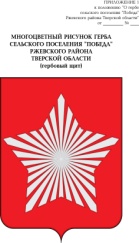 АДМИНИСТРАЦИЯ МУНИЦИПАЛЬНОГО ОБРАЗОВАНИЯСЕЛЬСКОЕ ПОСЕЛЕНИЕ «ПОБЕДА»РЖЕВСКОГО РАЙОНА ТВЕРСКОЙ ОБЛАСТИПОСТАНОВЛЕНИЕ20.03.2017  г.                                                                                              № 22О  внесении изменений и дополнений в постановление № 2 от 03.02.2012 « Об утверждении перечняавтомобильных дорог  местного значения МО сельского поселения «Победа» Ржевского района»            В соответствии с Федеральным законом от 06.10.2003  № 131-ФЗ «Об общих принципах организации местного самоуправления в Российской Федерации», Федеральным законом от 08.11.2007 № 257-ФЗ «Об автомобильных дорогах и о дорожной деятельности в Российской Федерации и о внесении изменений в отдельные законодательные акты Российской Федерации», Приказом Министерства транспорта РФ от 07.02.2007 № 16 «Об утверждении Правил присвоения автомобильным дорогам идентификационных номеров»,  Уставом сельского поселения «Победа»: ПОСТАНОВЛЯЮ:В связи с проведением инвентаризации и уточнением протяженности дорог внести изменения и дополнения в постановление № 2 от 03.02.2012г.  «Об утверждении перечня автомобильных дорог общего пользования местного значения МО сельского поселения «Победа» Ржевского района», изложив приложение №1 к постановлению № 2 от 03.02.2012 г. в новой редакции  (приложение №1).Реконструкций по дорогам не проводилось.Настоящее постановление вступает в силу с момента подписания. Глава администрацииМО сельское поселение «Победа»                                         Е.Л.ТарасевичПриложение №1 к постановлению Главы администрациис/п «Победа»    № 22  от 20.03.2017 г.Перечень автомобильных дорог внутри поселенческого значения сельского поселения «Победа» Ржевского района № п\пНаименование дорогиИдентификационный номерОбщая протяженность, м. в том числе в том числе в том числе№ п\пНаименование дорогиИдентификационный номерОбщая протяженность, м.асфальтобетонныемГравийныемГрунтовые м1д. Борисово28 248 840 ОП МП  13863862д. Губино28 248 840 ОП МП  25455453д. Добрая28 248 840 ОП МП  3805     8054д. Карамлино28 248 840 ОП МП  46466465д. Ковынево28 248 840 ОП МП  5107910796д. Кокошилово28 248 840 ОП МП  69219217д. Коростелево28 248 840 ОП МП  78758758д. Лазарево28 248 840 ОП МП  85665669д. Леонтьево28 248 840 ОП МП  91345134510д. Митьково28 248 840 ОП МП  1098398311д. Мурылево28 248 840 ОП МП  1175475412д. Осипово28 248 840 ОП МП  1258158113п. Победа28 248 840 ОП МП  136344634414д. Поволжье28 248 840 ОП МП  141040104015д. Починки28 248 840 ОП МП  1589689616д. Семашко28 248 840 ОП МП  1617д. Филькино28 248 840 ОП МП  1757857818д. Щелково28 248 840 ОП МП  1819д. Галахово28 248 840 ОП МП  1961361320д. Дешевки28 248 840 ОП МП  201376137621д. Зальково28 248 840 ОП МП  2122д. Образцово28 248 840 ОП МП  221701100070123д. Полунино28 248 840 ОП МП  231079107924д. Тимофеево28 248 840 ОП МП  241309130925д. Бахмутово28 248 840 ОП МП  255356455680026д. Бураково28 248 840 ОП МП  261207120727д. Висино28 248 840 ОП МП  2760860828д. Деньгино28 248 840 ОП МП  2842042029д. Деняшино28 248 840 ОП МП  2930030030д. Ерши28 248 840 ОП МП  3040040031д. Михирево28 248 840 ОП МП  3179579532д. Моржово28 248 840 ОП МП  3267867833д. Свеклино 28 248 840 ОП МП  331011101134д. Семеновское28 248 840 ОП МП  3457357335д. Сувитки28 248 840 ОП МП  3595195136д. Степанцево28 248 840 ОП МП  3670070037д. Харино28 248 840 ОП МП  3749149138д. Харланово28 248 840 ОП МП  381092109239д. Антипово28 248 840 ОП МП  3940д. Анциферово28 248 840 ОП МП  4072272241д. Апукшино28 248 840 ОП МП  4153553542д. Бобронниково28 248 840 ОП МП  4255255243д. Ефимово28 248 840 ОП МП  431200120044д. Забелино28 248 840 ОП МП  441333133345д. Картошино28 248 840 ОП МП  4566066046д. Лукино 28 248 840 ОП МП  461050105047д. Мясцово28 248 840 ОП МП  4796296248д. Осипово28 248 840 ОП МП  4780080049д. Парихино28 248 840 ОП МП  4945111100     341150д. Першино28 248 840 ОП МП  5089089051д. Петрищево28 248 840 ОП МП  511230123052д. Степакино28 248 840 ОП МП  5261761753д. Суконцево28 248 840 ОП МП  5367067054д. Хрипелево28 248 840 ОП МП  5466366355д. Филатово28 248 840 ОП МП  5516181618ИТОГО57017